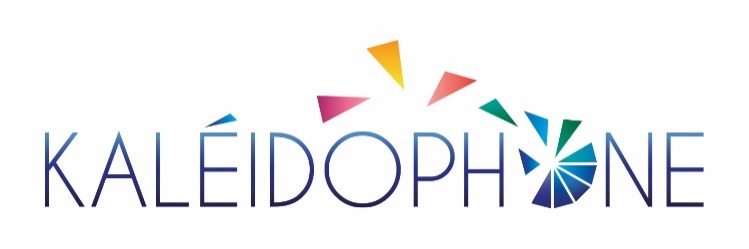 Stage 3 voix mixtes30 juillet-5 août 2023« L’important est plus comment l’on chante que ce que l’on chante » Kyrie de la messe brève    Léo DelibesAve verum  MartiniCantate Domino Vincent d’IndyJesu rex admirabilis  PalestrinaMiserere  Caldara3 nocturnes de Mozart :Se lontan, Ecco quel fiero, Due pupilleGo down Moses Negro-spiritualHalleluia  CohenL’hymne à l’amour  PiafQuand les hommes vivront d’amour  VigneaultLes stagiaires inscrits recevront les partitions et des fichiers chantés par Luc Froment afin de s’imprégner de chaque œuvre proposée afin de limiter les trop longs moments de déchiffrage. Les originaux seront à régler à l’arrivée au stage.